Rangeway Primary School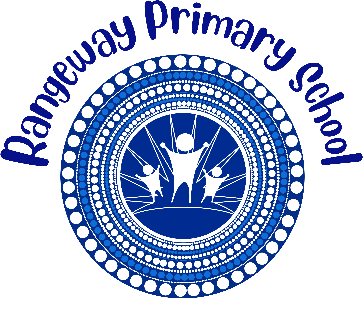 2024 BOOK LISTYear 5 & 6Dear Parent/Carer, please find below booklist for your child in 2024.We do not have a preferred supplier. Please source the stationery items from various news agencies,stationery stores and supermarkets. The school office will be open Wednesday 24 January 2024 from 9am to 3pm for purchase of uniforms, enrolments, and general enquiries.YEAR 5 & 6 Book ListPlease clearly mark your child’s name on all itemsNo.Item4Blue pens 4Red pens1 pkt whiteboard markers- assorted colours2Textas1 pkt4 highlighters4Eraser 8Glue stick UHU Blu 40gm1Pen fineline texta point 188 0.4mm black1Pencil case 1Pencils coloured 1Pencil sharpener 12Pencil HB1Plastic  ruler 30cm1Scissors 2Scrap book 64 page3Boxes of tissues (200)1 pairHeadphones1School Hat (front office) $7